Gruppo di Lavoro Operativo per l’inclusione degli alunni con disabilitàAllegato 5Verbale dell’incontro di verifica finale del PEI e proposta di assegnazione delle risorseL. n. 104/92 art. 15 come sostituito dal D.Lgs. n.66/17 art. 9 comma 10, integrato e modificato dal D.Lgs. n.96/19 - Decreto Interministeriale n.182 del 29 dicembre 2020, modificato dal Decreto Interministeriale n.153 del 1° agosto 2023Prot. Ris.: ___Il giorno ___ alle ore _00:00 presso/in modalità videoconferenza su piattaforma _ previa convocazione si riunisce il Gruppo di Lavoro Operativo per l’alunno/a ___ frequentante la classe ___ dell’I.S. ___ con il seguente ordine del giorno:verifica del Piano Educativo Individualizzato dell’anno in corsodefinizione delle modalità per l’assegnazione delle misure di sostegno e degli interventi necessari per garantire il diritto allo studio e la frequenzaSono presenti (INDICARE I NOMINATIVI)_ Prof.\dott. __ Dirigente Scolastico o docente formalmente delegato _ Prof.\dott. __ Docenti di sezione/team/classe_ Sig.\Sig.ra __ Genitori o esercenti la responsabilità genitoriale _ Sig.\dott. __ Altre figure professionali interne alla scuola (psicopedagogista, docenti referenti per le attività di inclusione, funzioni strumentali, docenti con incarico nel GLI per il supporto alla classe nell’attuazione del PEI)_ Dott. __ Rappresentante dell’Unità di Valutazione Multidisciplinare (designato dal Direttore sanitario della stessa)_ Sig.\dott.  __ (Operatore sociosanitario; assistenti per l’autonomia e la comunicazione per la disabilità sensoriale, …)_ Sig.\dott.  __ (Rappresentante e Operatori/Operatrici dell’Ente Locale)_ Sig.\dott.  __ (Altre figure professionali esterne alla scuola, Operatore dello Sportello Autismo provinciale)_ Sig.\dott.  __ (Figure professionali specifiche esterne all’Istituzione scolastica)_ Sig.\dott.  __ (Eventuale esperto indicato dalla famiglia, con valore consultivo e non decisionale; la presenza viene autorizzata dal Dirigente scolastico previa segnalazione della famiglia dell’alunno/a)_ Sig.\dott.  __ (Altri specialisti e terapisti dell’ASL o Enti Privati accreditati - convenzionati con compiti medico, psico-pedagogici e di orientamento che operano in modo continuativo) _ Sig.\dott.  __ (Eventuali collaboratori scolastici che coadiuvano nell’assistenza di base dell’alunno/a) ___ Studente o studentessa (esclusivamente per la scuola secondaria di II grado)Presiede la riunione ___Funge da segretario ___I risultati ottenuti nella realizzazione del PEI dell’anno in corso sono statiNon raggiunti e relative motivazioni ___ Parzialmente raggiunti e relative motivazioni ___ Pienamente raggiunti e relative motivazioni ___ Eventuali specificazioni e relative motivazioni ___ I punti di forza rilevati nella realizzazione del PEI sono stati [max 500 battute]___Le eventuali difficoltà rilevate nella realizzazione del PEI sono state [max 500 battute]___Nel successivo anno scolastico si ritiene di perseguire i seguenti obiettivi [max 500 battute]___ attraverso interventi educativi e didattici secondo le seguenti metodologie e modalità organizzative:___ attività curricolare in classe___ attività curricolare in piccolo gruppo___ intervento individualizzato___ laboratori___ progetti educativi specifici___ intervento individualizzato in Didattica Digitale IntegrataEventuali suggerimenti per le attività extrascolastiche [max 500 battute]___Altro [max 500 battute]___Pertanto, il GLO propone che l’alunno/a possa usufruire, per il prossimo anno scolastico di:___ assistenza di base (per azioni di mera assistenza materiale, non riconducibili ad interventi educativi) n. ore   _ igienica, spostamenti, mensa, altro, …____ assistenza specialistica all’autonomia (per azioni riconducibili ad interventi educativi) n. ore _cura di sè, mensa, altro, …______ assistenza specialistica alla comunicazione (per azioni riconducibili ad interventi educativi) n. ore _ assistenza ad alunni/e privi/e della vista, assistenza ad alunni/e privi/e dell’udito, assistenza ad alunni/e con disabilità intellettive e disturbi del neurosviluppo __ ___ sussidi e ausili didattici (specificare) ___ ___ eventuali esigenze correlate al trasporto dell’alunno/a da e verso la scuola ______ proposta ore di sostegno con rapporto 1:4___ proposta ore di sostegno in deroga (in presenza di situazioni di particolare gravità) con rapporto:___ 1:1___ 1:2___ altro (indicare n. ore) ___ La proposta di cui sopra è in linea con quanto indicato nell’ALLEGATO 2 “Modello per la richiesta di deroga”.La riunione si conclude alle ore ___Allegati___  allegato 2 - “modello per la richiesta di deroga”___  Altro 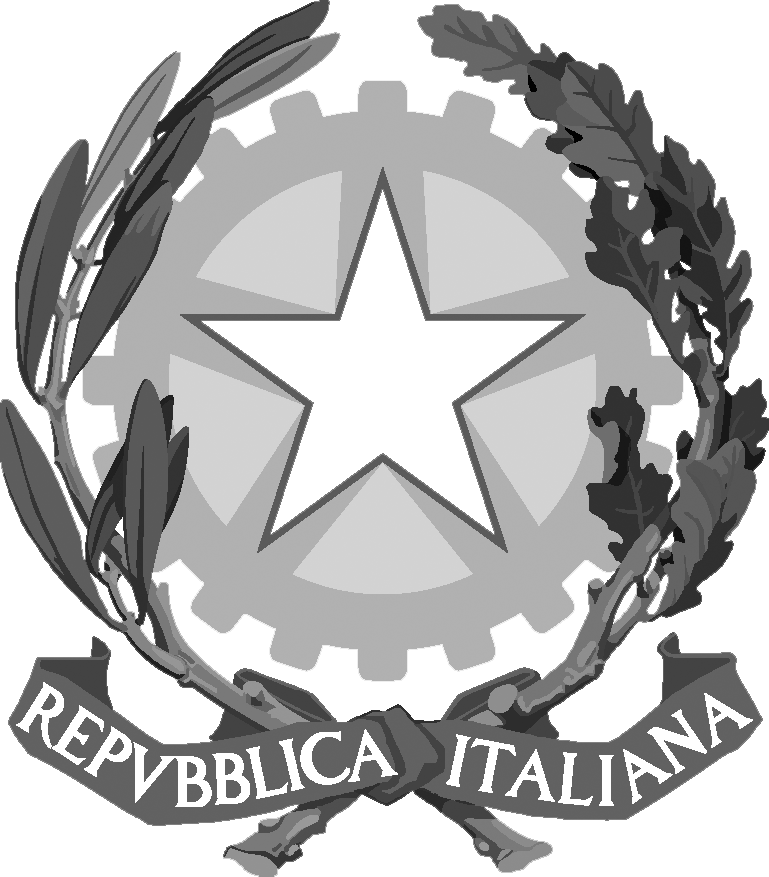 ISTITUTO SUPERIORE “GALILEO GALILEI” CONEGLIANOVia Galilei 16 - 31015 Conegliano (TV)Tel. +39 0438 .61649 - C.F. 91044380268 - C.M. TVIS026004Sito web: http://www.isgalilei.edu.it/ - E-mail: TVIS026004@istruzione.it- PEC: TVIS026004@PEC.ISTRUZIONE.IT______IL PRESIDENTEIL SEGRETARIO